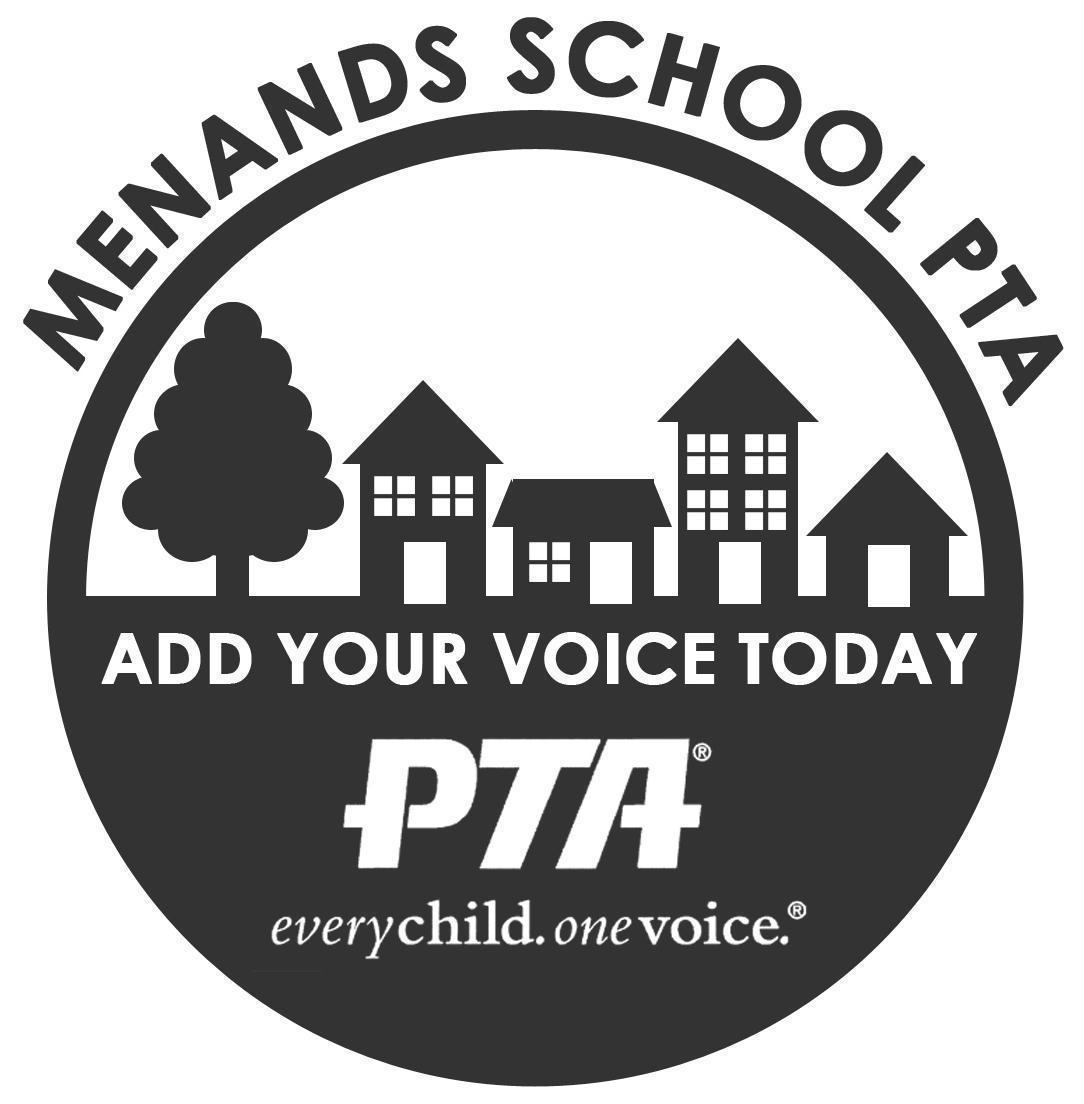 Jessica Klami, President					Menands School PTALindsey Lipari Vice-President				19 Wards LaneCourtney Jaskula, Treasurer				Menands, New York 12204Karthika Pathuri, Secretary				menandsschoolpta.com             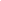 General Meeting AgendaJanuary 10, 20246:30PMWelcome and Introductions:Reading and Approval of Minutes: November 2023 review and approval Principal Report:Ms. WylieMembership Report 71 membersTreasurer/Budget ReportReview of Past Events/FundraisersMiddle School Fun night—December 1 st 6:00-7:30 – Vanessa MercadoYard Sale 11/18 - Courtney JaskulaWednesday December 20 th —Spaghetti Supper Dine IN 5:00-7:30Upcoming/Current EventsPaint Night—Tuesday Jan 23rd 6pm-7:30Middle School Fun night—Friday March 9 th 6pm-7:30Upcoming FundraisersPTA Raffle- Month of JanuaryParents night out Babysitting from 5-7:30 Friday February 9 thPancake Breakfast Saturday March 3rd—DINE IN 9AM-11AMCar Wash?New BusinessPlanning for 2023-24 Discuss ideas for events and fundraisers Opportunities to volunteer to chair 2023-24 events and fundraisers (see schedule)New WebsiteAnnouncements/Public CommentsAdjournmentUpcoming 2023-2024 PTA Schedule PTA Raffle- Month of JanuaryPaint Night—Tuesday Jan 23rd 6pm-7:30PTA Meeting-Wednesday January 10 th 6:30Parents night out Babysitting from 5-7:30 Friday February 9 thPancake Breakfast Saturday March 3rd—DINE IN 9AM-11AMMiddle School Fun night—Friday March 9 th 6pm-7:30PTA Meeting-Wednesday March 14 th 6:30Flower Sale during Drama productionPTA Spring Fest Saturday April 28th 1-3pmMulticultural celebration Thursday May 10 th 5-7:30PTA Meeting Wednesday May 23 rd 6:30Spring Book Fair?PTA Staff Appreciation Luncheon